Уважаемые выпускники!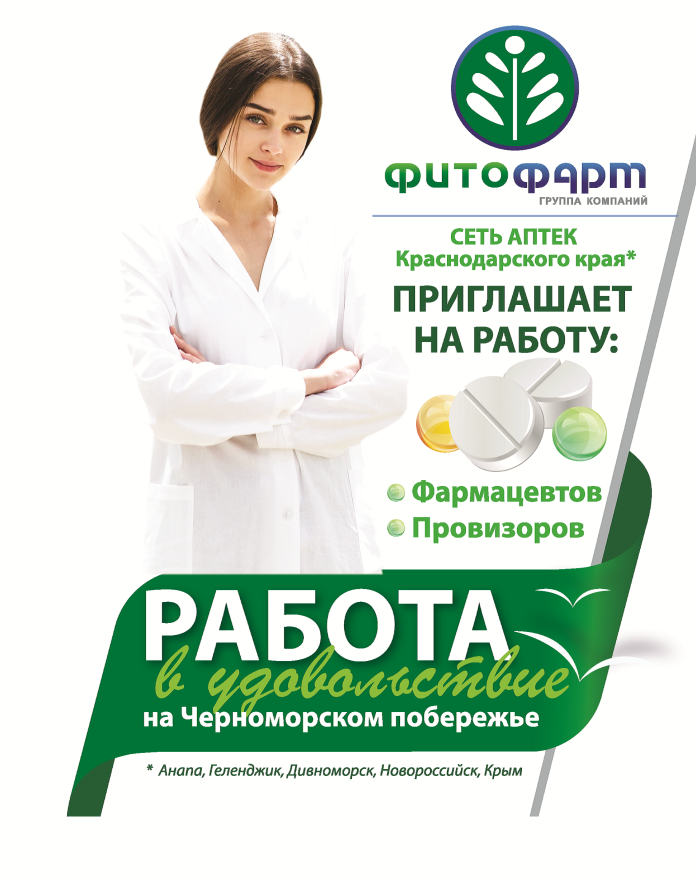 В условиях современного рынка бывает трудно найти подходящие и интересное место работы. Часто перебирая список вакансии в разделе требования к кандидату, вы видите словосочетание: опыт работы. Куда пойти, что делать?- основные вопросы, которые живут в вашей голове.   Выход есть - сеть аптек «Фитофарм» приглашает выпускников к сотрудничеству. Станьте частью большой команды «Фитофарм». Семь причин выбрать работу в сети аптек «Фитофарм»:- Группа компаний «Фитофарм» на рынке  25 лет. - Зарекомендовали себя как надёжный партнёр и работодатель.- Собственное производство лицензированных лекарственных препаратов растительного происхождения.- Действующая сеть магазинов «Мед техника» и «Беби Центр».- Мы чтим традиции, но в то же время идём в ногу со временем и в работе используем новые технологии и методики.- У нас команда профессионалов проверенных временем.- Возможность жить на Черноморском побережье круглый год. Своим сотрудникам «Фитофарм» гарантируем:- Трудоустройство согласно ТК РФ- Достойный уровень заработной платы- Дополнительные системы мотивации- Карьерный рост- Индивидуальный подход к каждому сотруднику- Иногородним сотрудникам компания представляет проживаниеПолучите интересную и перспективную работу в «Фитофарм». E-m: hrm@fitofarm.ruКонтактные телефоны:8 (989) 258-60-868 (900) 259-49-43www.fitofarm.ru 